Mittelschule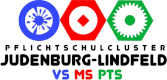 Lindfeldgasse 9-11, 8750 JudenburgTel: 03572 / 83 123Email: direktion@pscjudenburg.stmk.schuleHomepage: www.pflichtschulcluster-judenburg.atIndividuelle Praxistage ab  dem 9. SchuljahrAntrag auf Beurlaubung vom UnterrichtAls Erziehungsberechtigte(r) ersuche ich, meiner Tochter/meinem Sohn _____________________________ im Rahmen der individuellen Berufsorientierung das Kennenlernen des Berufes ____________________ im Betrieb _____________________________ in der Zeit von ____________ bis _______________ zu ermöglichen._____________________________Unterschrift des/der ErziehungsberechtigtenBESTÄTIGUNGDer Schüler / Die Schülerin ________________________________ besucht derzeit die oben genannte Schule in der _______ Klasse.Zum Zwecke der individuellen Berufsorientierung gem. §13b SchUG können die SchülerInnen für maximal 5 Schultage vom Unterricht beurlaubt werden.Für die Dauer des Praktikums besteht für den Schüler/die Schülerin eine Haftpflicht- und Unfallversicherung._____________________________Dir. Marco Krätschmer, BEdClusterleiterFür die Zeit der individuellen Berufsorientierung des Schülers/der Schülerin wird im oben genannten Betrieb eine Aufsichtsperson bestellt. Wir nehmen zur Kenntnis, dass eine Eingliederung des Schülers/der Schülerin in den Arbeitsprozess nicht zulässig ist._________________________                                          _________________________________Ort, Datum	Unterschrift Betrieb u. Firmenstempel